ФЕДЕРАЛЬНОЕ АГЕНТСТВО ЖЕЛЕЗНОДОРОЖНОГО ТРАНСПОРТА Федеральное государственное бюджетное образовательное учреждениевысшего образования«Петербургский государственный университет путей сообщения Императора Александра I»(ФГБОУ ВО ПГУПС)Кафедра «Менеджмент и маркетинг»РАБОЧАЯ ПРОГРАММА дисциплины«Экономика труда» (Б1.В.ДВ.6.1)для направления 38.03.02 «Менеджмент»по профилю «Управление человеческими ресурсами»Форма обучения – очнаяСанкт-Петербург2018 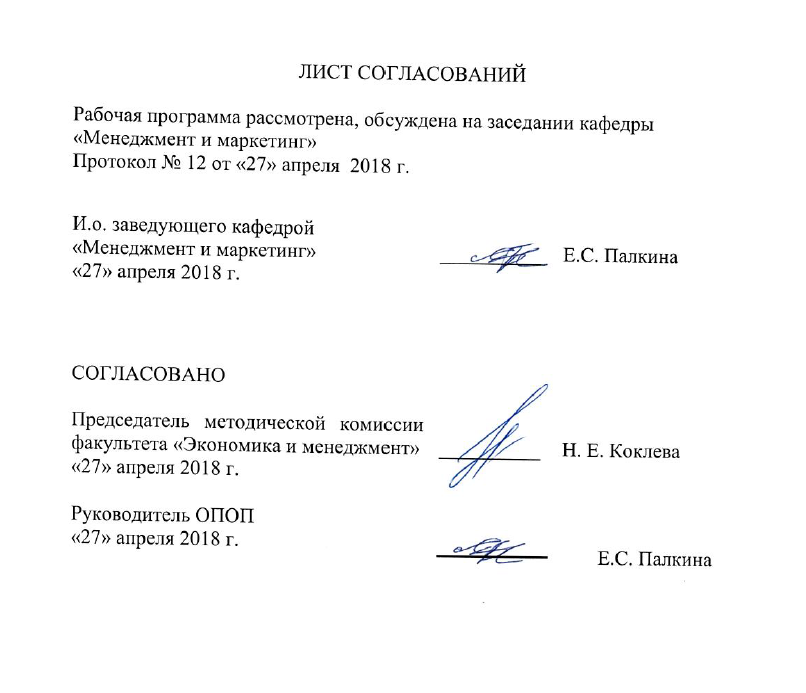 ЛИСТ СОГЛАСОВАНИЙРабочая программа рассмотрена и обсуждена на заседании кафедры«Менеджмент и маркетинг»Протокол № 12 от «27» апреля 2018 г.Цели и задачи дисциплиныРабочая программа составлена в соответствии с ФГОС ВО, утвержденным «12» января 2016 г., приказ № 7 по направлению 38.03.02 «Менеджмент», по дисциплине «Экономика труда».Целью изучения дисциплины является формирование компетенций, указанных в разделе 2 рабочей программы. Для достижения поставленной цели решаются следующие задачи:-приобретение знаний, указанных в разделе 2 рабочей программы;-приобретение умений, указанных в разделе 2 рабочей программы;-приобретение навыков, указанных в разделе 2 рабочей программы.2. Перечень планируемых результатов обучения по дисциплине, соотнесенных с планируемыми результатами освоения основной профессиональной образовательной программыПланируемыми результатами обучения по дисциплине являются: приобретение знаний, умений, навыков и опыта деятельности.В результате освоения дисциплины обучающийся должен:Знать: -  механизм функционирования рынка труда и основные модели рынка труда, - основы формирования, движения и использования трудовых ресурсов.- основные категории и законы экономики труда;- структуру трудового потенциала общества;- основы регулирования социально-трудовых отношений.Уметь:- находить организационно-управленческие решения и готовность нести за них ответственность с позиций социальной значимости принимаемых решений;- использовать основы экономических знаний в различных сферах деятельности; - определять показатели производительности труда и оценивать резервы её роста;  - планировать и рассчитывать трудоёмкость продукции, численность работников;- измерять интенсивность движения персонала; - проектировать систему организации заработной платы работников;- анализировать социально-трудовые процессы и показатели;- рассчитывать на основе типовых методик и действующей нормативно-правовой базы социально-экономические и трудовые показатели;- разрабатывать план по труду и анализировать социально-трудовые показатели.Владеть:   − навыками по самоорганизации и самообразованию;- целостными представлениями о рынке труда, принципах формирования трудового потенциала общества;- владение навыками использования основных теорий мотивации, лидерства и власти для решения стратегических и оперативных управленческих задач, а также для организации групповой работы на основе знания процессов групповой динамики и принципов формирования команды, умение проводить аудит человеческих ресурсов и осуществлять диагностику организационной культуры;- методами расчета и анализа социально-экономических показателей; - методами организации и нормирования труда, оценки уровня и факторов роста производительности, мотивации, оплаты и стимулирования труда.Приобретенные знания, умения, навыки, характеризующие формирование компетенций, осваиваемые в данной дисциплине, позволяют решать профессиональные задачи, приведенные в соответствующем перечне по видам профессиональной деятельности в п. 2.4 основной профессиональной образовательной программы (ОПОП). Изучение дисциплины направлено на формирование следующих общекультурных компетенций (ОК):- способность использовать основы экономических знаний в различных сферах деятельности  (ОК-3);- способность к самоорганизации и самообразованию (ОК-6).Изучение дисциплины направлено на формирование следующих общепрофессиональных компетенций (ОПК):- способность находить организационно-управленческие решения и готовность нести за них ответственность с позиций социальной значимости принимаемых решений (ОПК-2).Изучение дисциплины направлено на формирование следующих профессиональных компетенций (ПК), соответствующих видам профессиональной деятельности, на которые ориентирована программа бакалавриата: информационно-аналитическая деятельность: - владение навыками использования основных теорий мотивации, лидерства и власти для решения стратегических и оперативных управленческих задач, а также для организации групповой работы на основе знания процессов групповой динамики и принципов формирования команды, умение проводить аудит человеческих ресурсов и осуществлять диагностику организационной культуры (ПК-1).Область профессиональной деятельности обучающихся, освоивших данную дисциплину, приведена в п. 2.1 общей характеристики ОПОП.Объекты профессиональной деятельности обучающихся, освоивших данную дисциплину, приведены в п. 2.2 общей характеристики ОПОП.3. Место дисциплины в структуре основной профессиональной образовательной программыДисциплина «Экономика труда» (Б1.В.ДВ.6.1) относится к вариативной части и является дисциплиной по выбору.   4. Объем дисциплины и виды учебной работыДля очной формы обучения (6 семестр): 5. Содержание и структура дисциплины5.1 Содержание дисциплины5.2 Разделы дисциплины и виды занятий	Для очной формы обучения (6 семестр):6. Перечень учебно-методического обеспечения для самостоятельной работы обучающихся по дисциплине7. Фонд оценочных средств для проведения текущего контроля успеваемости и промежуточной аттестации обучающихся по дисциплинеФонд оценочных средств по дисциплине является неотъемлемой частью рабочей программы и представлен отдельным документом, рассмотренным на заседании кафедры и утвержденным заведующим кафедрой.8. Перечень основной и дополнительной учебной литературы, нормативно-правовой документации и других изданий, необходимых для освоения дисциплины8.1.  Перечень основной учебной литературы, необходимой для освоения дисциплины:Дубровин И.А. Экономика труда: Учебник / И.А. Дубровин, А.С. Каменский. — М.: Издательско-торговая корпорация «Дашков и К°», 2013. — 232 с. [Электронный ресурс], Режим доступа: http://ibooks.ru/reading.php?productid=342665Скляревская В. А. Экономика труда: Учебник для бакалавров / В. А. Скляревская. — М.: Издательско-торговая корпорация «Дашков и К°», 2014. — 304 с. [Электронный ресурс], Режим доступа: http://ibooks.ru/reading.php?productid=342666Шкурина Л.В. Экономика труда и система управления трудовыми ресурсами на железных дорогах российской федерации и республики Казахстан [Электронный ресурс] : учебное пособие / Л.В. Шкурина, К.Ж. Даубаев, Н.А. Омаров [и др.]. — Электрон. дан. — М. : УМЦ ЖДТ (Учебно-методический центр по образованию на железнодорожном транспорте), 2015. — 352 с. — Режим доступа: http://e.lanbook.com/books/element.php?pl1_id=800378.2. Перечень дополнительной учебной литературы, необходимой для освоения дисциплины:Гелета И.В., Коваленко А.В. Экономика и социология труда. - Ростов-на-Дону:  Феникс, 2016 г. , - 248 с. [Электронный ресурс], Режим доступа: https://ibooks.ru/reading.php?productid=351984Меламедова Л.С. Экономика труда.  - Самара: 2008. – 120 с. - [Электронный ресурс], Режим доступа: http://window.edu.ru/catalog/pdf2txt/919/74919/55110  Шкурин Л.В. Экономика труда и система управления трудовыми ресурсами на железнодорожном транспорте [Электронный ресурс] : . — Электрон. дан. — М. : УМЦ ЖДТ (Учебно-методический центр по образованию на железнодорожном транспорте), 2007. — 238 с. — Режим доступа: http://e.lanbook.com/books/element.php?pl1_id=59154Экономика и управление: мир необъятного: монография для студентов технических и экономических специальностей / Сост.: Долгов Д. И.– 2014. – 521 с. [Электронный ресурс], Режим доступа: http://www.aup.ru/books/m1504/.  8.3. Перечень нормативно-правовой документации, необходимой для освоения дисциплиныПри освоении данной дисциплины нормативно-правовая документация не используется.8.4 Другие издания, необходимые для освоения дисциплиныПри освоении данной дисциплины другие издания  не используются.9. Перечень ресурсов информационно-телекоммуникационной сети «Интернет», необходимых для освоения дисциплиныЭлектронно-библиотечная система издательства «Лань» [Электронный ресурс]. Режим доступа: http://e.lanbook.com/Архив интернет-библиотеки издательского дома «Дело и сервис» по теме «Кадры предприятия». [Электронный ресурс]. Режим доступа:  http://dis.ru/library/511/Бесплатная электронная библиотека онлайн "Единое окно к образовательным ресурсам" [Электронный ресурс]. Режим доступа: http://window.edu.ruЭлектронная библиотека экономической и деловой литературы [Электронный ресурс]. Режим доступа: http://www.aup.ru/library/10. Методические указания для обучающихся по освоению дисциплиныПорядок изучения дисциплины следующий:Освоение разделов дисциплины производится в порядке, приведенном в разделе 5 «Содержание и структура дисциплины». Обучающийся должен освоить все разделы дисциплины с помощью учебно-методического обеспечения, приведенного в разделах 6, 8 и 9 рабочей программы. Для формирования компетенций обучающийся должен представить выполненные типовые контрольные задания или иные материалы, необходимые для оценки знаний, умений, навыков и (или) опыта деятельности, предусмотренные текущим контролем (см. фонд оценочных средств по дисциплине).По итогам текущего контроля по дисциплине, обучающийся должен пройти промежуточную аттестацию (см. фонд оценочных средств по дисциплине).11. Перечень информационных технологий, используемых при осуществлении образовательного процесса по дисциплине, включая перечень программного обеспечения и информационных справочных системПеречень информационных технологий, используемых при осуществлении образовательного процесса по дисциплине:технические средства (компьютерная техника, наборы демонстрационного оборудования);методы обучения с использованием информационных технологий (демонстрация мультимедийных материалов);электронная информационно-образовательная среда Петербургского государственного университета путей сообщения Императора Александра I. Режим доступа:  http://sdo.pgups.ru; Интернет-сервисы и электронные ресурсы (поисковые системы, электронная почта, онлайн-энциклопедии и справочники, электронные учебные и учебно-методические материалы согласно п. 9 рабочей программы);ежегодно обновляемый необходимый комплект лицензионного программного обеспечения, установленного на технических средствах, размещенных в специальных помещениях и помещениях для самостоятельной работы:операционная система Windows;MS Office;Антивирус Касперский.12. Описание материально-технической базы, необходимой для осуществления образовательного процесса по дисциплине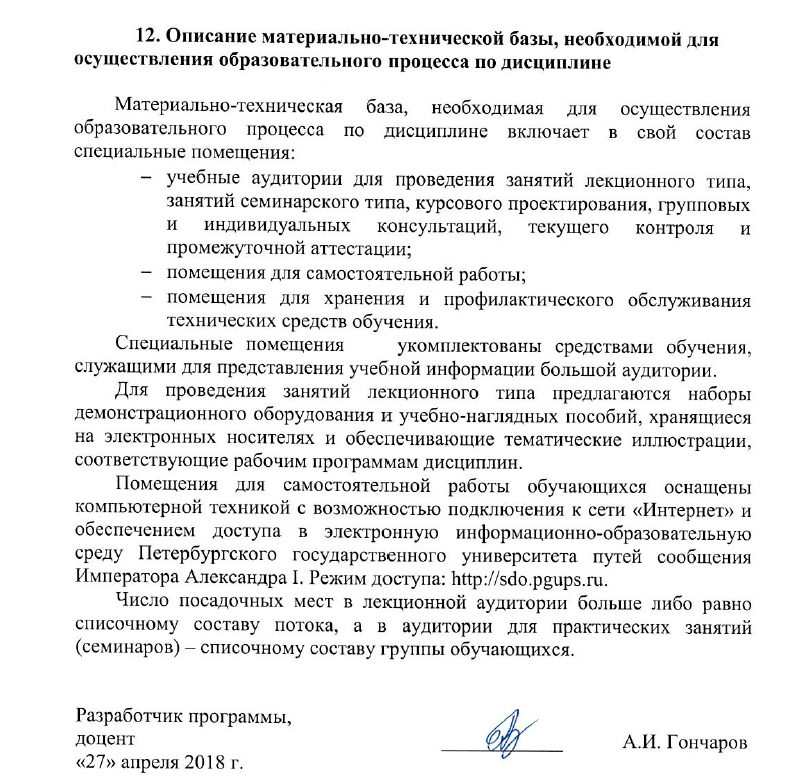 Материально-техническая база, необходимая для осуществления образовательного процесса по дисциплине включает в свой состав специальные помещения:учебные аудитории для проведения занятий лекционного типа, занятий семинарского типа, курсового проектирования, групповых и индивидуальных консультаций, текущего контроля и промежуточной аттестации; помещения для самостоятельной работы;помещения для хранения и профилактического обслуживания технических средств обучения. Специальные помещения    укомплектованы средствами обучения, служащими для представления учебной информации большой аудитории.Для проведения занятий лекционного типа предлагаются наборы демонстрационного оборудования и учебно-наглядных пособий, хранящиеся на электронных носителях и обеспечивающие тематические иллюстрации, соответствующие рабочим программам дисциплин.Помещения для самостоятельной работы обучающихся оснащены компьютерной техникой с возможностью подключения к сети «Интернет» и обеспечением доступа в электронную информационно-образовательную среду Петербургского государственного университета путей сообщения Императора Александра I. Режим доступа: http://sdo.pgups.ru.Число посадочных мест в лекционной аудитории больше либо равно списочному составу потока, а в аудитории для практических занятий (семинаров) – списочному составу группы обучающихся. И.о. заведующего кафедрой «Менеджмент и маркетинг»_________Е.С. Палкина«27» апреля  2018 г.СОГЛАСОВАНОПредседатель методической комиссии факультета «Экономика и менеджмент»__________Н. Е. Коклева«27» апреля 2018 г.Руководитель ОПОП«27» апреля 2018 г.Е.С. ПалкинаВид учебной работыВсего часовСеместрВид учебной работыВсего часов6Контактная работа (по видам учебных занятий)В том числе:лекции (Л)практические занятия (ПЗ)лабораторные работы (ЛР)641648641648Самостоятельная работа (СРС) (всего)3535Контроль99Форма контроля знанийзачетзачет Общая трудоемкость: час / з.е.108 /3108 /3№Наименование разделов дисциплины Содержание раздела1Экономика труда как наукаПредмет и метод экономики труда, как научной дисциплины. Взаимосвязь с другими дисциплинами. Система наук о труде.2Население и трудовые ресурсы. Демография. Эффективность использования трудовых ресурсов. Трудовой потенциал обществаОсновные понятия о трудовых ресурсах. Формирование  и  движение  трудовых ресурсов,  демографические процессы. Эффективность использования трудовых ресурсов. Трудовой потенциал общества. Методы управления трудовыми ресурсами. 3Рынок труда. Занятость населенияМеханизм функционирования рынка труда. Понятие спроса и предложения. Занятость населения.  Определение и измерение. Структура и причины безработицы. Теория поиска. Инфляция и безработица. Факторы спроса и предложения труда.   Модели рынка труда и модели спроса на труд. Модель предложения труда. Теория человеческого капитала. Инвестиции в человеческий капитал. Отдача от инвестиций в человеческий капитал. Подстройка рынка труда. Структура рынка труда. Мобильность. Трудовая миграция, дискриминация и мобильность. Межфирменная мобильность, текучесть и увольнения.4Организация трудаСодержание процесса организации труда.  Разделение и кооперация труда. Производственный процесс. Трудовой процесс. Организация рабочих мест. Интенсивность труда. Рабочее время: режимы труда и отдыха. Оценка уровня организации труда. Эффективность организации труда. 5Нормирование труда. Нормы и нормативы труда. Затраты рабочего времени. Способы измерения затратСущность нормирования труда. Виды норм. Применение нормативов по труду. Классификация и способы измерения затрат рабочего времени. Методы установления норм труда. Интенсивность труда. Оценка нормирования труда.6Производительность труда. Показатели методы измерения. Факторы и резервы роста. Анализ и планированиеЭффективность труда. Производительность. Факторы и резервы роста производительности труда. Показатели и методы измерения. Анализ динамики производительности труда. Планирование производительности труда.  Управление планированием производительности труда. Программы управления производительностью. Оплата труда и производительность.7Заработная плата. Формы и системы оплаты труда. Планирование и анализ фонда оплаты трудаПонятие заработной платы, заработка и  дохода. Причины различий в заработной плате. Гедонистическая теория заработной платы и компенсационные различия. Несовершенство рынков и различия в заработках.  Формы и системы оплаты труда. Организация тарифной системы оплаты труда. Основные элементы и этапы разработки тарифной системы. Бестарифные системы. Компенсационные и стимулирующие выплаты.  Методы планирования фонда оплаты труда.  Анализ эффективности использования средств на оплату труда.   8Трудовой коллектив.  Планирование и анализ численности работниковСтруктура трудового коллектива и факторы его формирования.  Планирование численности различных категорий работников. Анализ численности и состава работников.9Условия и охрана трудаПроизводственная среда. Условия труда. Факторы и критерии, обусловливающие условия труда. Профессиональные риски. Безопасность труда. Нормативы и стандарты охраны труда. Экономические и социальные последствия неблагоприятных условий труда.  Анализ условий труда и профессиональных рисков. Меры по обеспечению безопасности работников. №п/пНаименование раздела дисциплиныЛПЗЛРСРС1Экономика труда как наука13---22Население и трудовые ресурсы. Демография. Эффективность использования трудовых ресурсов. Трудовой потенциал общества25---43Рынок труда. Занятость населения15---44Организация труда26---45Нормирование труда. Нормы и нормативы труда. Затраты рабочего времени. Способы измерения затрат26---46Производительность труда. Показатели методы измерения. Факторы и резервы роста. Анализ и планирование26---47Заработная плата. Формы и системы оплаты труда. Планирование и анализ фонда оплаты труда26---48Трудовой коллектив.  Планирование и анализ численности работников26---49Условия и охрана труда25---5Итого1648---35№п/пНаименование разделаПеречень учебно-методического обеспечения1Экономика труда как наука1. Скляревская В. А. Экономика труда: Учебник для бакалавров / В. А. Скляревская. — М.: Издательско-торговая корпорация «Дашков и К°»,2014. — 304 с. [Электронный ресурс], Режим доступа:http://ibooks.ru/reading.php?productid=3426662. Дубровин И.А. Экономика труда: Учебник / И.А. Дубровин, А.С. Ка-менский. — М.: Издательско-торговая корпорация «Дашков и К°», 2013. — 232 с.[Электронный ресурс], Режим доступа:http://ibooks.ru/reading.php?productid=3426652Население и трудовые ресурсы. Демография. Эффективность использования трудовых ресурсов. Трудовой потенциал обществаСкляревская В. А. Экономика труда: Учебник для бакалавров / В. А. Скляревская. — М.: Издательско-торговая корпорация «Дашков и К°»,2014. — 304 с. [Электронный ресурс], Режим доступа:http://ibooks.ru/reading.php?productid=342666Меламедова Л.С. Экономика труда.  - Самара: 2008. – 120с. -  [Электронный ресурс], Режим доступа: http://window.edu.ru/catalog/pdf2txt/919/74919/55110   Шкурина Л.В. Экономика труда и система управления трудовыми ресурсами на железных дорогах российской федерации и республики Казахстан [Электронный ресурс] : учебное пособие / Л.В. Шкурина, К.Ж. Даубаев, Н.А. Омаров [и др.]. — Электрон. дан. — М. : УМЦ ЖДТ (Учебно-методический центр по образованию на железнодорожном транспорте), 2015. — 352 с. — Режим доступа: http://e.lanbook.com/books/element.php?pl1_id=80037Шкурин Л.В. Экономика труда и система управления трудовыми ресурсами на железнодорожном транспорте [Электронный ресурс] : . — Электрон. дан. — М. : УМЦ ЖДТ (Учебно-методический центр по образованию на железнодорожном транспорте), 2007. — 238 с. — Режим доступа: http://e.lanbook.com/books/element.php?pl1_id=591543Рынок труда. Занятость населенияСкляревская В. А. Экономика труда: Учебник для бакалавров / В. А. Скляревская. — М.: Издательско-торговая корпорация «Дашков и К°»,2014. — 304 с. [Электронный ресурс], Режим доступа:http://ibooks.ru/reading.php?productid=342666Меламедова Л.С. Экономика труда.  - Самара: 2008. – 120с. -  [Электронный ресурс], Режим доступа: http://window.edu.ru/catalog/pdf2txt/919/74919/55110Гелета И.В., Коваленко А.В. Экономика и социология труда. - Ростов-на-Дону:  Феникс, 2016 г. , - 248 с. [Электронный ресурс], Режим доступа: https://ibooks.ru/reading.php?productid=3519844Организация трудаСкляревская В. А. Экономика труда: Учебник для бакалавров / В. А. Скляревская. — М.: Издательско-торговая корпорация «Дашков и К°», 2014. — 304 с. [Электронный ресурс], Режим доступа:http://ibooks.ru/reading.php?productid=342666Дубровин И.А. Экономика труда: Учебник / И.А. Дубровин, А.С. Каменский. — М.: Издательско-торговая корпорация «Дашков и К°», 2013. — 232 с.[Электронный ресурс], Режим доступа:http://ibooks.ru/reading.php?productid=342665Шкурина Л.В. Экономика труда и система управления трудовыми ресурсами на железных дорогах российской федерации и республики Казахстан [Электронный ресурс] : учебное пособие / Л.В. Шкурина, К.Ж. Даубаев, Н.А. Омаров [и др.]. — Электрон. дан. — М. : УМЦ ЖДТ (Учебно-методический центр по образованию на железнодорожном транспорте), 2015. — 352 с. — Режим доступа: http://e.lanbook.com/books/element.php?pl1_id=80037Экономика и управление: мир необъятного: монография для студентов технических и экономических специальностей / Сост.: Долгов Д. И.– 2014. – 521 с. [Электронный ресурс], Режим доступа: http://www.aup.ru/books/m1504/5Нормирование труда. Нормы и нормативы труда. Затраты рабочего времени. Способы измерения затратСкляревская В. А. Экономика труда: Учебник для бакалавров / В. А. Скляревская. — М.: Издательско-торговая корпорация «Дашков и К°»,2014. — 304 с. [Электронный ресурс], Режим доступа:http://ibooks.ru/reading.php?productid=342666Дубровин И.А. Экономика труда: Учебник / И.А. Дубровин, А.С. Каменский. — М.: Издательско-торговая корпорация «Дашков и К°», 2013. — 232 с.[Электронный ресурс], Режим доступа:http://ibooks.ru/reading.php?productid=342665Шкурина Л.В. Экономика труда и система управления трудовыми ресурсами на железных дорогах российской федерации и республики Казахстан [Электронный ресурс] : учебное пособие / Л.В. Шкурина, К.Ж. Даубаев, Н.А. Омаров [и др.]. — Электрон. дан. — М. : УМЦ ЖДТ (Учебно-методический центр по образованию на железнодорожном транспорте), 2015. — 352 с. — Режим доступа: http://e.lanbook.com/books/element.php?pl1_id=800376Производительность труда. Показатели методы измерения. Факторы и резервы роста. Анализ и планированиеСкляревская В. А. Экономика труда: Учебник для бакалавров / В. А. Скляревская. — М.: Издательско-торговая корпорация «Дашков и К°»,2014. — 304 с. [Электронный ресурс], Режим доступа:http://ibooks.ru/reading.php?productid=342666Дубровин И.А. Экономика труда: Учебник / И.А. Дубровин, А.С. Каменский. — М.: Издательско-торговая корпорация «Дашков и К°», 2013. — 232 с.[Электронный ресурс], Режим доступа:http://ibooks.ru/reading.php?productid=342665Меламедова Л.С. Экономика труда.  - Самара: 2008. – 120с. -  [Электронный ресурс], Режим доступа: http://window.edu.ru/catalog/pdf2txt/919/74919/55110  7Заработная плата. Формы и системы оплаты труда. Планирование и анализ фонда оплаты трудаСкляревская В. А. Экономика труда: Учебник для бакалавров / В. А. Скляревская. — М.: Издательско-торговая корпорация «Дашков и К°»,2014. — 304 с. [Электронный ресурс], Режим доступа:http://ibooks.ru/reading.php?productid=342666Дубровин И.А. Экономика труда: Учебник / И.А. Дубровин, А.С. Каменский. — М.: Издательско-торговая корпорация «Дашков и К°», 2013. — 232 с.[Электронный ресурс], Режим доступа:http://ibooks.ru/reading.php?productid=342665Меламедова Л.С. Экономика труда.  - Самара: 2008. – 120с. -  [Электронный ресурс], Режим доступа: http://window.edu.ru/catalog/pdf2txt/919/74919/55110  8Трудовой коллектив.  Планирование и анализ численности работниковДубровин И.А. Экономика труда: Учебник / И.А. Дубровин, А.С. Каменский. — М.: Издательско-торговая корпорация «Дашков и К°», 2013. — 232 с.[Электронный ресурс], Режим доступа:http://ibooks.ru/reading.php?productid=3426659Условия и охрана трудаСкляревская В. А. Экономика труда: Учебник для бакалавров / В. А. Скляревская. — М.: Издательско-торговая корпорация «Дашков и К°»,2014. — 304 с. [Электронный ресурс], Режим доступа:http://ibooks.ru/reading.php?productid=342666Разработчик программы,доцент____________А.И. Гончаров«27» апреля 2018 г.